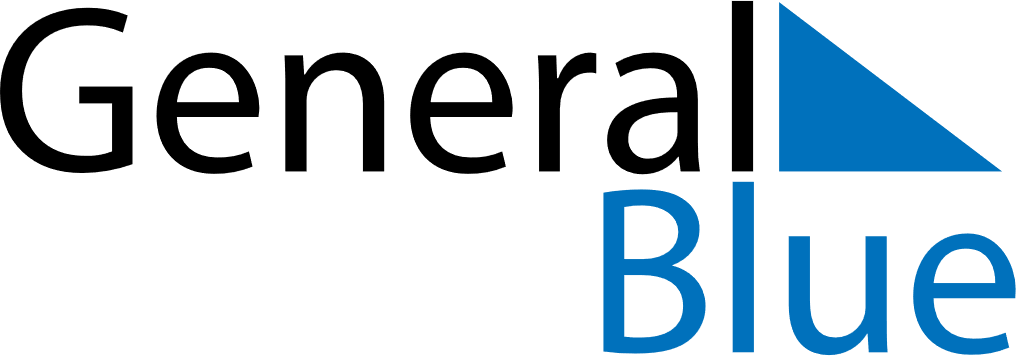 May 2022May 2022May 2022CyprusCyprusSUNMONTUEWEDTHUFRISAT1234567Labour Day891011121314Mother’s Day1516171819202122232425262728293031